ОБЩИНСКИ СЪВЕТ КАЙНАРДЖА, ОБЛАСТ СИЛИСТРА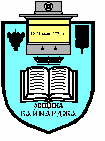 7550 с. Кайнарджа, ул. „Димитър Дончев” № 2e-mail:obs_kaynardja@abv.bg				До ……………………………………………………………				Гр. /с./ …………………………………………………….				обл.Силистра                          ПОКАНАНа основание чл.23, ал.4, т.1  от ЗМСМА на 26.02.2016 година от 13.30 часа в заседателната зала на общината ще се проведе поредното редовно заседание на Общински съвет Кайнарджа.Заседанието ще протече при следния ДНЕВЕН  РЕД:Участие на Община Кайнарджа в юридическо лице с нестопанска цел Сдружение „Местна инициативна група- Дулово, Алфатар, Кайнарджа” и определяне на представители в колективния върховен и колективния управителен орган.Внася: Кмета на общинатаРазрешение за изработване на Проект Подробен устройствен план-План за застрояване в ПИ № 023023 местността Коренежа, с.Кайнарджа, община Кайнарджа по реда на чл.124а, ал.1 във връзка с ал.5 и ал.7 от Закона за устройство на територията /ЗУТ/.Внася: Кмета на общинатаРазрешение за изработване на Проект Подробен устройствен план-План за застрояване в ПИ № 004021 и част от № 004020 местността Дюзлена 4, с.Каменци, община Кайнарджа по реда на чл.124а, ал.1 във връзка с ал.5 и ал.7 от Закона за устройство на територията/ЗУТ/.Внася: Кмета на общинатаГодишен доклад за изпълнението на ОПР 2014-2020 през 2015 год.Внася: Кмета на общинатаОпределяне на представител на Община Кайнарджа за участие в Общото събрание на Асоциацията по ВиК в област СилистраВнася: Кмета на общинатаЗаявления и жалби.Изказвания и питания.На 26.02.2016 година от 13.00 часа ще заседава Постоянната Комисията по Общинска собственост, Устройство на територията, законност и обществен ред, молби и жалби.Председател на Общински съвет Кайнарджа:							 / И. Петков /ЕК